Bitte kreuzen Sie an, wo die grenzüberschreitende Aktivität stattfindet:Beschreiben Sie kurz die Aktivität. Wie erhöht diese Aktivität die Sprachfertigkeiten/die interkulturellen Kompetenzen der Lernenden (max. 8 Zeilen)?  Nach Eingang Ihres Antrags erhalten Sie eine Eingangsbestätigung und ein Rückerstattungsformular für Ihre anfallenden Kosten. Bitte beachten Sie, dass Schulen den Transport in Eigenregie organisieren. Busunternehmen:Bitte 3 Vergleichsangebote einholen (ggf. auch telefonisch möglich.) In diesem Fall bitte folgende Angaben notieren: Datum Angebotsanfrage, Busunternehmen, Preis, Strecke. Den Auftrag schriftlich (auch per E-Mail) erteilen.Die Vergleichsangebote sowie die schriftliche Auftragsvergabe werden später für die Überweisung des Rechnungsbetrags benötigt, d.h. bitte an das zuständige Büro senden:Vogelsang IP gemeinnützige GmbH, Vogelsang 70, 53937 Schleiden, frank.jansen@vogelsang-ip.deDie Busunternehmen können die Rechnungen direkt an die vg. Anschrift senden. Es ist wichtig, dass die Rechnung auch an die vg. Anschrift adressiert ist und der Projektname EMRLingua vermerkt wird! ÖPNVBitte beachten Sie, dass eine Rückerstattung der Fahrtkosten im Rahmen von EMRLingua nur möglich ist, wenndie Originalfahrausweise vorliegendie Schule den Schulbesuch bestätigt hatder Antrag unterschrieben istdie IBAN-Nummer und BIC der Schule auf dem Rückerstattungsformular angegeben sindBei der Erstattung gilt der günstigste Tarif angewandt auf die kürzeste Fahrtstrecke.Auflistung der voraussichtlichen KostenNur Fahrtkosten und/oder Eintrittsgelder werden erstattet.Schülergruppen können im Rahmen des Projekts EMRLingua (bis Ende 2023) nur einmalig gefördert werden. Ich stimme der Weitergabe dieser Daten an die Projektbeteiligten von EMRLingua zu, und dass diese Daten ausschließlich zur Bearbeitung im Rahmen von EMRLingua weiterbearbeitet werden.Unterschrift Schulleiter*in: EMRLingua wird durch den Europäischen Fonds für Regionale Entwicklung (EFRE) der Europäischen Union im Rahmen des INTERREG V A Programms Euregio Maas-Rhein unterstützt und u.a. kofinanziert durch das Ministerium für Schule und Bildung NRW.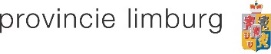 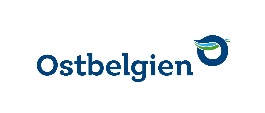 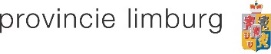 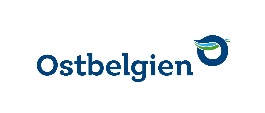 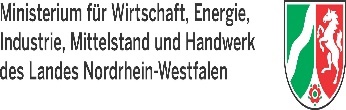 BEZEICHNUNG DER GRENZÜBERSCHREITENDEN AKTIVITÄT		1. Allgemeine AngabenName der Organisation:Straße & Nr.:PLZ:Ort:Deutschland	Deutschland	IBAN:BIC:Tel.:Fax:E-Mail:Kontaktperson:Datum Antragstellung:Datum Besuch/Austausch/Praktikum:Datum Besuch/Austausch/Praktikum:Datum Besuch/Austausch/Praktikum:2. Angaben zur grenzüberschreitenden AktivitätREGION B Limburg B Limburg NL Limburg Lüttich Deutschsprachige Gemeinschaft   AndereZieladresse: Zieladresse: Anzahl Teilnehmer: 3. KostenrückerstattungBeschreibungBetragAnhang€€€€€€Total:Rechnungsadresse:Name:Funktion in der Organisation:Datum:Unterschrift:	3. Für die Verarbeitung durch die zuständige BehördeEffektiv ausbezahlter Betrag:€Totalbetrag:€Name Sachbearbeiter*in:Zahlungsnachweis beigefügt  Unterschrift Sachbearbeiter*in:Stempel der Behörde: